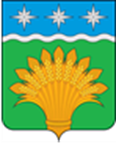 КЕМЕРОВСКАЯ ОБЛАСТЬ - КУЗБАСССовет народных депутатов Юргинского муниципального округа первого созыватридцать первое заседаниеРЕШЕНИЕот 23 декабря 2021 года № 172-НАОб установлении размеров должностных окладов, ежемесячных и иных дополнительных выплат муниципальным служащим Совета народных депутатов Юргинского муниципального округаРуководствуясь Трудовым кодексом РФ, Федеральным законом от 06.10.2010 № 131-ФЗ «Об общих принципах организации местного самоуправления в Российской Федерации», Федеральным законом от 02.03.2007 №25-ФЗ «О муниципальной службе в Российской Федерации», Постановлением Коллегии Администрации Кемеровской области от 24.09.2010 № 423 «Об установлении нормативов формирования расходов на оплату труда депутатов, выборных должностных лиц местного самоуправления, осуществляющих свои полномочия на постоянной основе, и муниципальных служащих» (с изменениями в ред. от 13.12.2021 №741), Уставом Юргинского муниципального округа, а также в целях эффективной работы аппарата Совета народных депутатов Юргинского муниципального округа, Совет народных депутатов Юргинского муниципального округа РЕШИЛ:1.Установить размеры должностных окладов, ежемесячных и иных дополнительных выплат муниципальным служащим Совета народных депутатов Юргинского муниципального округа согласно Приложению.2. Считать утратившим силу решение Совета народных депутатов Юргинского муниципального округа от 26.12.2019 № 18-НА «Об установлении размеров должностных окладов, ежемесячных и иных дополнительных выплат муниципальным служащим Совета народных депутатов Юргинского муниципального округа».3. Настоящее решение опубликовать в газете «Юргинские ведомости» и разместить в информационно-телекоммуникационной сети «Интернет» на официальном сайте администрации Юргинского муниципального округа. 4. Настоящее решение вступает в силу с момента его опубликования и распространяет свое действие на отношения, возникшие с 01.12.2021.5. Контроль за исполнением настоящего решения возложить на  постоянную комиссию Совета народных депутатов по социальным вопросам, правопорядку и соблюдению законности.Председатель Совета народных депутатовЮргинского муниципального округа                                                 И. Я. БережноваГлава Юргинского муниципального округа		                              Д.К. Дадашов	23 декабря 2021годаПриложение к решению Совета народных депутатов Юргинского муниципального округа     от 23.12.2021 года №172-НАРазмер должностных окладов, ежемесячных и иных выплат муниципальным служащим Совета народных депутатовЮргинского муниципального округа№ДолжностьКол-воДолжностной окладНадбавка за сложность, напряженность и спец. режим работы в %Совет народных депутатов Юргинского муниципального округаСовет народных депутатов Юргинского муниципального округаСовет народных депутатов Юргинского муниципального округаСовет народных депутатов Юргинского муниципального округаСовет народных депутатов Юргинского муниципального округа1Начальник организационного отдела 114 094502Главный специалист организационного отдела 19 12150